Как вести себя в конфликтной ситуации(рекомендации для детей)Использованы материалы: https://magazine.skyeng.ru/resolve-conflicts/Правильно оценивай ситуацию и риски (в некоторых случаях разумно позвать взрослых или отойти в сторону)Проводи свободное время (на переменах, вне школы) со своими друзьями, когда человек один, интерес со стороны агрессоров к нему повышен, его легче обидетьИспользуй слова, чтобы договориться, «Я-высказывания» в речи помогают другому человеку понять твои чувства Обращайся за помощью к взрослым людям (учителям, родителям), но не ябедничай, а открыто рассказывай, что произошло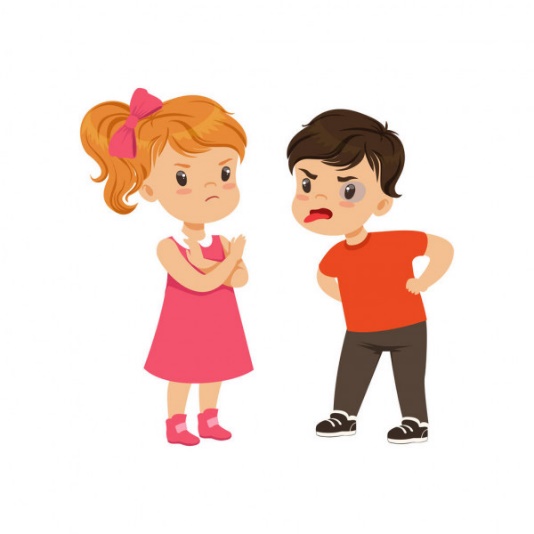 Обращайся в Школьную службу примирения (медиации), чтобы рассудить спор и разрешить конфликтРеагируй на слова и действия агрессора (противника) таким образом, как он от тебя не ожидает (спокойно, без использования оскорблений и драк)Уходи в случае серьезной опасностиУчись управлять своим гневом (могут помочь техники дыхания, физическая активность)